PARA MAYOR INFORMACIÓN:                                                                     PUBLICACIÓN INMEDIATAFrances Ortiz Schultschik                                                                   President - Schultschik Marketing Groupfrances@schultschikmarketinggroup.comwww.schultschikmarketinggroup.com(210) 247-7051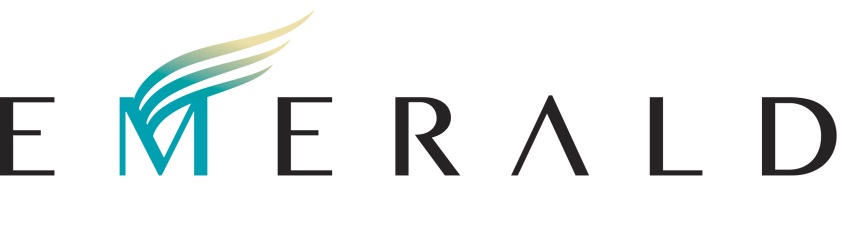 Galveston al más alto estilo de vidaGalveston, Texas – 23 de Julio de 2012 – La magnífica belleza natural de Galveston es el paisaje perfecto para disfrutar del más alto estilo de vida en los condominios de Emerald, ubicados en el extremo este de la isla.	“Emerald está localizado de forma segura detrás del malecón a pasos del mar y cuenta con exclusivas y renovadas instalaciones de más de 26,000 pies cuadrados que incluyen: una piscina de 125 pies, gimnasio y una sala para la degustación de vino; a sólo pasos de las mayores atracciones de la isla, tiendas, galerías de arte, teatros con espectáculos en vivo, lo mejor de la gastronomía local y la rica cultura histórica de Galveston; Emerald es una inversión inmobiliaria excepcional, al mejor costo en la actualidad”, dijo Arnold Seitel, vocero de Emerald y presidente de Strategyst, LLC; compañía que está a cargo de la nueva campaña de venta y marketing para el 2012.Gracias a su patrimonio histórico, sumado a los preservados espacios naturales, Galveston es uno de los destinos preferidos cada año, para aquellos visitantes que llegan de todo el mundo a disfrutar de las actividades al aire libre que la isla tiene para ofrecer como son la pesca, el avistaje de aves y diferentes actividades deportivas. Galveston es anfitrión semanalmente de más de 30,000 visitantes que arriban a la isla en las líneas de cruceros Carnival y Royal Caribbean, y durante este verano llegarán por primera vez los cruceros de Disney Magic Cruises, generando un positivo impacto económico de aproximadamente $70 millones. Cabe añadir que a tan sólo cinco minutos de Emerald, se encuentra el renombrado Galveston Yacht Club, con una marina que da albergue a más de 500 botes. “La ubicación de los condominios es ideal, con vistas panorámicas del Golfo de México y ofreciendo la posibilidad de vivir en el centro de la ciudad y en la playa a la vez, que mejor razón para ser propietario de un hogar en Emerald” continuó diciendo Seitel. “Emerald es propiedad de Emerald Galveston Holding, LLC., una compañía que está comprometida fuertemente con la comunidad y este compromiso se refleja en la inversión realizada en este desarrollo inmobiliario, donde EGH, LLC. fue factor fundamental para la construcción y el crecimiento de Emerald, posicionándolo como una de las mejores opciones para aquellos que desean ser propietarios en Galveston de condominios en un rascacielos”, dijo Jennifer Hoff, Gerente de EGH, LLC.Emerald está ubicado en 500 Seawall Boulevard, Galveston, Texas 77550. Para mayor información sobre Emerald o para programar un tour, comuníquese al (409) 762-8400 o visite nuestra página de internet: http://www.livingemerald.com/Sobre IBC BankEmerald, está respaldado por una de las instituciones financieras de mayor prestigio en Texas, brindándole a usted un nivel incomparable de garantía de confianza. IBC fue fundado en 1966 para satisfacer las necesidades de las pequeñas empresas en Laredo, Texas. En la actualidad, sirve como el banco insignia de International Bancshares Corporation. Desde su apertura, IBC ha incrementado sus activos de menos de $1 millón a más de $11.8 billones, convirtiéndolo en una de las sociedades inversionistas tenedoras más grandes de Texas. Actualmente, IBC  presta servicios a  88 comunidades en los estados de Texas y Oklahoma. www.ibc.comSobre Strategyst, LLC.Strategyst es un líder especialista en lujo y marcas, el cual ha representado nombres como The Ritz-Carlton y Orient Express. La campaña de marketing y ventas de Emerald está liderada por Strategyst, con un equipo sin igual de profesionales de ventas de bienes raíces y marketing,  reunidos por el gran nivel de experiencia, conocimiento y la habilidad de ver más allá de la fachada de cualquier proyecto y descubrir el éxito que alberga en si mismo. www.strategystllc.com